IIron Ore Processing (Mineralogy Pty. Ltd.) Agreement Act 2002Portfolio:Minister for State and Industry Development, Jobs and TradeAgency:Department of Jobs, Tourism, Science and InnovationIron Ore Processing (Mineralogy Pty. Ltd.) Agreement Act 20022002/02624 Sep 200224 Sep 2002 (see s. 2)Iron Ore Processing (Mineralogy Pty. Ltd.) Agreement Amendment Act 20082008/04810 Dec 2008s. 1 & 2: 10 Dec 2008 (see s. 2(a));Act other than s. 1 & 2: 11 Dec 2008 (see s. 2(b))Iron Ore Processing (Mineralogy Pty. Ltd.) Agreement Amendment Act 20202020/03213 Aug 202013 Aug 2020 (see s. 2)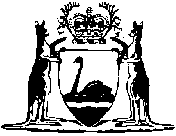 